protocol voor heropening De OverkantOp basis van de kabinetsmaatregelen heeft het bestuur besloten dat de Overkant weer (beperkt) open is vanaf 2 juni. Om te zorgen dat dit op een veilige manier kan, hebben we een protocol opgesteld met maatregelen ter voorkoming van corona besmetting. Dit protocol is ontwikkeld op basis van informatie van GGD, RIVM, LSA, Buurthuizenoverleg Arnhem en Gemeente Arnhem voor scholen en culturele instellingen. Dit protocol is geldig zo lang als nodig in afwachting op verdere verruiming van het maximum aantal bezoekers en/of andere aanpassingen van de regels vanuit de overheid. Algemene hygiëne maatregelen:Als Overkant nemen we alle voorzorgsmaatregelen qua hygiëne in acht en maken we deze zichtbaar op relevante plaatsen zoals: in- en uitgangen, publieke ruimten zoals zalen, kamers en toiletten. Was regelmatig je handen Nies in je elleboog Gebruik papieren zakdoekjes Schud geen handen Houd 1½ meter afstand van elkaar Max 1 persoon in het toilet (er komt een slot op de centrale deur voor de wasruimte)Volg aangegeven looproutesGebruik alleen de aangegeven in-en uitgangenMaak op een veilige en hygiënische manier gebruik van de werkplekken en toiletten en desinfecteer deze na gebruikBezoekers, gebruikers en vrijwilligers die ziekteverschijnselen hebben, mogen niet naar de Overkant komen.Bezoekers, jong en oud, van wie gezinsleden/huisgenoten ziekteverschijnselen hebben (verkoudheidsklachten, benauwdheid, temperatuur 38°C of meer), moeten ook thuisblijven. Alle ruimtes moeten regelmatig geventileerd worden door de ramen te openen. Zie voor meer informatie: https://www.rijksoverheid.nl/onderwerpen/coronavirus-covid-19/nederlandse-maatregelen-tegen-het-coronavirus/gezondheidsadviezen.Gebruik gebouw algemeenEr mogen maximaal 30 mensen tegelijk in de Overkant deelnemen aan activiteiten.  Dit is exclusief de organisatoren van deze activiteiten en de coördinator. Ouders van deelnemende kinderen komen niet naar binnen en nemen buiten afscheid van hun kinderen. Per ruimte geldt een maximaal aantal mensen zodat het mogelijk is steeds 1,5 m afstand te houden. Dit aantal is inclusief de organisatoren van de activiteiten en de coordinator! (specificatie per ruimte zie bijlage 1). Het gebouw wordt opgedeeld in 2 delen met ieder een eigen toegangsdeur. Gullivers, Marrakech en de grote zaal zijn toegankelijk door ingang A. Arnhem, New York, Berlijn en Havana zijn toegankelijk via ingang B Hiernaast is er een derde ingang voor Paramaribo (zie ook plattegrond). Van het ene deel van het gebouw naar het andere loop je buitenom. Coördinator en gebruikers kijken samen welke activiteiten wanneer zijn gepland en hoeveel deelnemers er worden verwacht. De tijden van activiteiten zullen waar nodig aan worden gepast. In het aangepaste schema kan ook gebruik worden gemaakt van de weekenden. Er is helaas geen ruimte om individuele bezoekers toe te laten tenzij zij onder de verantwoordelijkheid vallen van een van de vaste gebruikers of de Overkant zelf en het maximum aantal mensen in het gebouw niet wordt overschreden. Er is dan ook geen bardienst vanuit De Overkant zelf. Reserveringen van ruimtes door andere partijen dan de vaste gebruikers worden alleen gedaan als hierdoor het maximum aantal mensen in het gebouw niet wordt overschreden. Vaste gebruikers gaan hierbij voor. Sport activiteiten binnen zijn nog niet toegestaan. Zo min mogelijk gebruik maken van het toilet. Maximaal 1 persoon mag tegelijk gebruik maken van het toilet en bijbehorende wasruimte. Hiervoor komt er een slotje aan de binnenkant van de centrale deur voor de wasruimte. Verantwoordelijkheden De OverkantDe Overkant zorgt voor een grondige schoonmaak op basis van het Corona-protocol voor heropening en op regelmatige tijden hierna. Een poster met de algemene hygiëne maatregelen komt in alle ruimtes te hangen.Een plattegrond met looproutes en in- een uitgangen wordt gemaakt. Zie bijlage 2. Dit wordt zichtbaar gemaakt door stickers op deuren en in de gangen.Handgel, tissues, desinfecteer spray en afvalbakken worden aangeschaft en zijn beschikbaar op verschillende plaatsen in het gebouw. Verantwoordelijkheden Vaste GebruikersVoor de planning van de activiteiten is het belangrijk dat gebruikers van te voren weten hoeveel mensen er komen en dat zij geen mensen toelaten die zich niet hebben aangemeld. Iedere gebruiker (organisatie) is zelf verantwoordelijk voor gedrag van de deelnemers van de activiteiten, het veilig en hygiënisch gebruik van de werkplekken tijdens de activiteiten en de schoonmaak na de activiteit. Specifiek houdt dat in:Gebruikers kunnen kannen koffie en thee, kopjes en glazen meenemen naar de ruimte die zij gebruiken. Zij zorgen er zelf voor dat na gebruik van de ruimte alle servies wordt afgewassen en kannen worden schoongemaakt. Hiervoor worden 1 of 2 vaste mensen per vaste gebruiker aangewezen. Andere mensen mogen niet achter de bar komen. Na gebruik van de keuken(spullen), wordt/worden de gebruikte ruimte/spullen door de gebruiker gedesinfecteerd (kranen, bar, aanrecht, werkbladen, koffiezetapparaat, etc.). Gezondheid van bezoekers wordt vooraf gecheckt worden door de gebruikers. Ouders van kinderen die deelnemen aan activiteiten, komen niet naar binnen, maar nemen voor de deur afscheid. Gebruikers letten erop dat er maximaal 1 gebruiker per toilet is en dat deze na gebruik schoon wordt gemaaktGebruikers maken na afloop van een bijeenkomst wc’s en deurknoppen schoon met desinfecteermiddel (handschoenen, desinfecteermiddel en tissues aanwezig). Bijlage 1Max. aantal personen per ruimte (gebaseerd op max 20 p. per 100m2 en aanwezig meubilair): Berlijn				: 6New York			: 7Havana				: 4Istanbul (grote zaal)		: 20Marrakech (vergaderruimte)	: 9Paramaribo			: 11Gulliver	s			: 10Keuken				: 2Toiletten			: 1 per toiletruimte inclusief wasruimte
Bijlage 2Plattegrond met In- en uitgangen en looproutes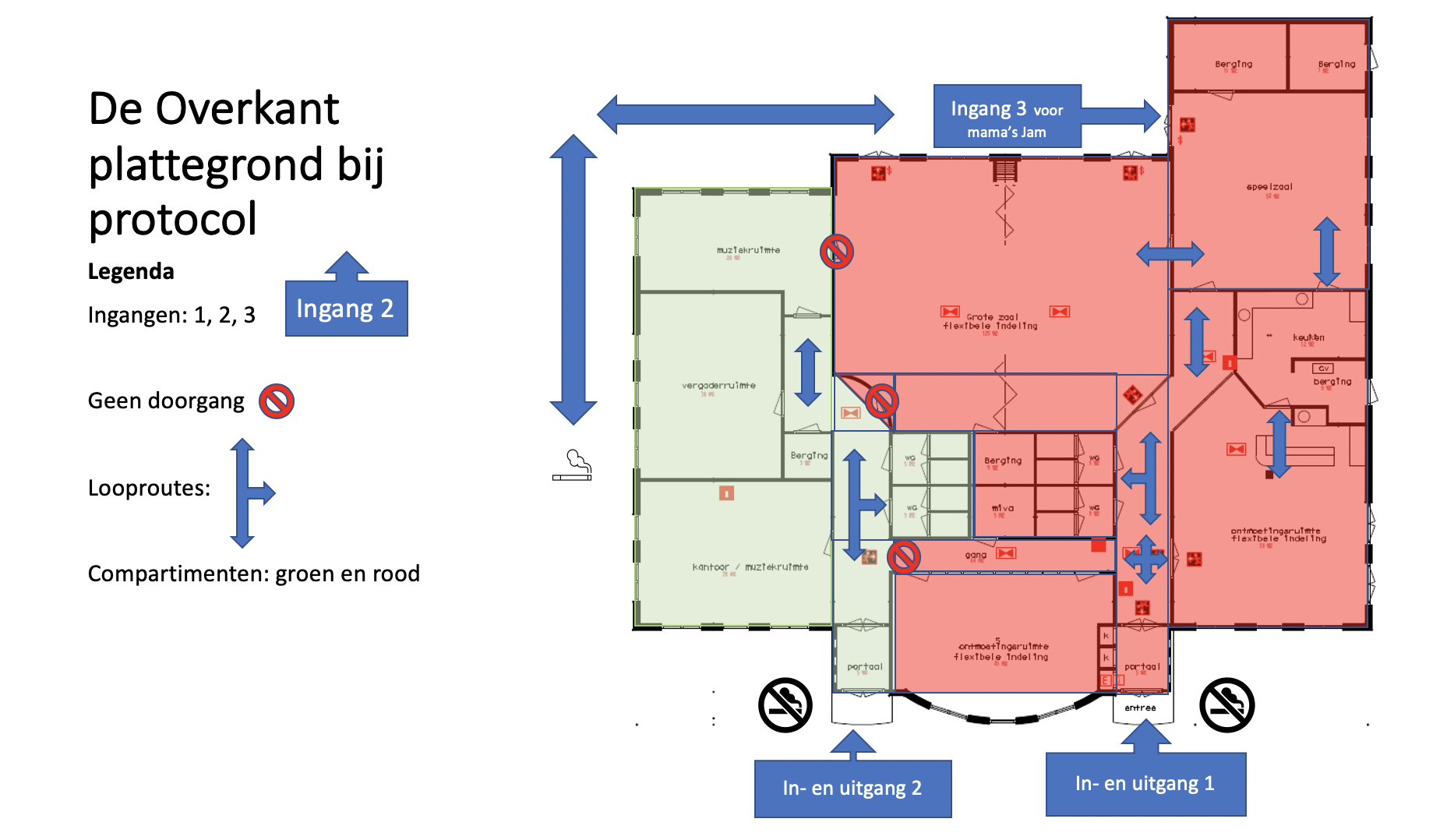 